１．趣旨　    ごみ減量やリサイクルの大切さを、子どもたちに遊びを通して学んでもらう			  ことにより、家庭内でのこの問題に関する話題づくりからごみ減量に対する共通			  の認識を高め、ごみ減量及びリサイクルの推進をはかる。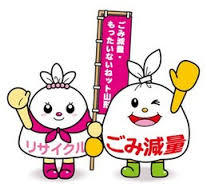 	２．期日	令和2年2月15日（土）午前10時開会（9時30分集合）	３．会場		山形市総合スポーツセンター武道場	４．主催		山形中央ライオンズクラブ	５．共催		山形センチュリーライオンズクラブ/ごみ減量・もったいないねット山形	６．後援		山形市/山形市教育委員会	７．種別			 ①就学前の部　②小学校低学年の部（１～３年）		 ③小学校高学年の部（４～６年） ④一般の部（保護者児童混成も可）・お申し込みはそれぞれ１チーム３名ずつとし、応募多数の場合は先着順とする。　   参加チーム数により試合時間を考慮し、トーナメント又はリーグ戦方式のいずれかとする。尚、ひとつの団体から複数の参加も大いに歓迎するのでご応募ください。			８．申込期限  令和2年１月29日（水）　応募多数の場合は先着順になります。			９．参加費	無料としますが、下記※にご協力ください。			10. 	競技細則は別途定める。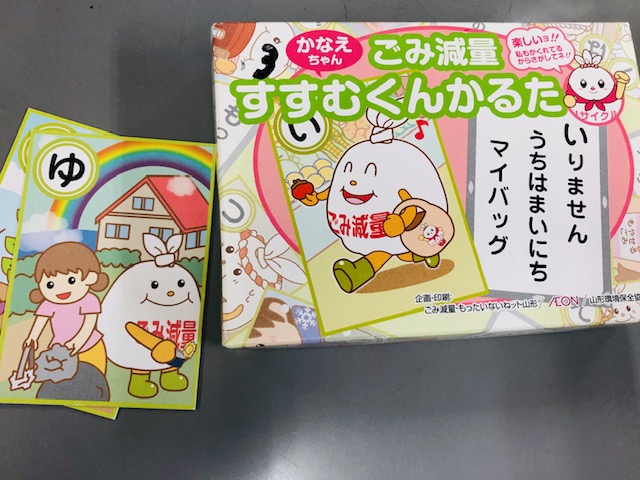 　	11．表彰	参加者全員に参加賞　					各部門種別ごとの優勝チームに賞状及び記念品					他にサプライズ賞・チャンピオン賞			12．申込先　　山形中央ライオンズクラブ　〒990－2492　山形市鉄砲町三丁目5－20　　　　　　　　　　TEL　023－642－1046　FAX023－642－1040　　　　　　　　　　E-mail：ｙ-chuo@amber.plala.or.jp                    URL: http://www.y-chuo-lions.jp/ ●ご不明な点は上記宛にお問い合わせください。●大会当日の連絡先は080-2825－7677（多田まで）※参加費は無料としますが、今年度もごみ減量・CO2削減活動の一環としてアルミ缶リサイクル事業を実施し、その収益金により災害義援金として送金させていただきます。大会当日は1チームあたりアルミ製空き缶10個以上をご持参くださいますようご協力をお願いいたします。なお、一昨年度ご協力いただきました収益金は1,879円となり災害義援金として送金させていただきました。